Výstavy výtvarného oboru    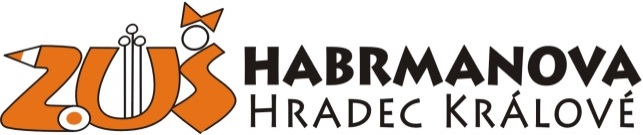 25.11.-18.1.2016ZIMNÍ VÝSTAVAGalerie AMB – kostel Sboru kněze AmbrožeVernisáž: 25.11. v 17:004.-27.1.2016HRÁTKY S ARCIMBOLDEMGalerie Automat - ZUŠ Habrmanova, 2. patro14.-28. 4.2016RENESANCE – velká výstava celoročního projektuGalerie U PřívozuVernisáž: 14.4. v 17:00 – pěvecké vystoupení žáků H. Matyášové s doprovodem P. FialyOtvírací doba: Po-Pá 12-18 hodin, So 10-12 hodin3.-30.5.2016VARIACE NA RENESANČNÍ TÉMA – pokračování velké výstavy celoročního projektuKnihovna města HK – galerie přízemíVernisáž: 5.5. v 17:00 – vystoupení žáků p. Hainové6.-26.5.2016NÁBOROVÁ VÝSTAVARegiocentrum1.-31.5.2016HRÁTKY S ARCIMBOLDEMJídelna Bazalka1.-17.6.2016VÝSTAVA ABSOLVENTSKÝCH PRACÍGalerie Magnet24 6.-24.8.2016VÝSTAVA – drobky z renesance, sgrafita a jiné práceArtičokVernisáž: 24.6. v 17:0028.6.-31.7.2016SALON KRÁLOVSKÝCH VĚNNÝCH MĚSTInfocentrum HKVernisáž: 28.6. v 16:00Průběžně během roku: výstavy v Galerii Magnet – 2. patro ZUŠ Habrmanova